Nom et prénom : . . . . . . . . . . . . . . . . . . . . . . . . . . . . . . . . . . . . . . . . . . . . . . . . . . . . . . . . . . . . . . . . . . . . . . . .	Date : . . . . . . . . . . . . . . . . . . . . . . . . . . . . . . . . . . . . . . . . . . .  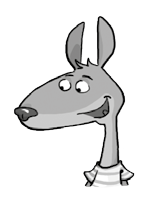 Parcours A	FICHIER PAGES 152 ET 15385Le cube et le pavé droitSi tu as besoin d’aide, regarde le Retenirà la page 158 de ton fichier.A1  Colorie les cubes en jaune et les pavés droits en bleu.A2  Observe ce solide. Complète le tableau.Quel est le nom de ce solide ? Justifie ta réponse.C’est un	car   	.  	A3  Nomme les 2 faces grisées de ce pavé droit, puis indique la forme de ses faces.A4  Repasse 4 arêtes en bleu et nomme 4 sommets.H	G	H	GE	EF	FD	DC	CA	B	A	BNom           des           faces           grisées           :   	 Forme                    des                    faces                    :   		 A5  Colorie les affirmations fausses.Nom des sommets :.  	Un cube est un pavé droit qui a des faces rectangulaires.	Un cube a 8 arêtes, 6 faces et 8 sommets.Les arêtes d’un pavé droit sont les côtés de ses faces.Toutes les faces du pavé droit sont carrées.148Nombre de…facesarêtessommetsNombre de…................ ................ ................ 